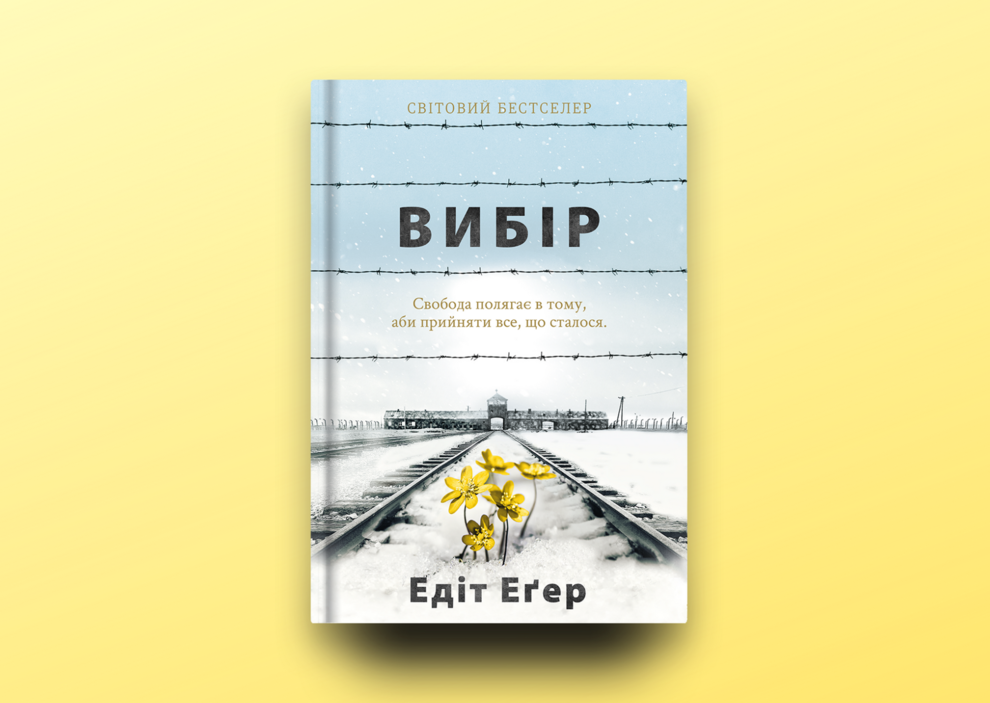 Рецензія на мемуари Едіт Егер "Вибір"Запаморочливі мемуари Едіт Єви Егер про виживання в Освенцімі починаються не з жахливої ночі, коли їй 16 років і озброєні солдати заганяють її угорську сім'ю у фургон, повний євреїв. Замість цього ми зустрічаємося з доктором Егер в терапевтичному кабінеті Ель-Пасо в 1980 році, де вона лікує кататонічного молодого чоловіка. Травма є. Але їй ще належить виявити її джерело. І коли вона це зробить, це наблизить її до її власної проблеми.До того часу Егер буде заміжньою матір'ю трьох дітей, вчителькою державної школи, яка стала психотерапевтом, яка втекла в Америку після того, як потайки витягла з в'язниці свого ув'язненого чоловіка – "вчорашні нацисти стали сьогоднішніми комуністами", – сказала вона, проходячи повз урядовий пост, – і залишила все, що в них було. Зрештою, вона заслужить всесвітнє визнання за те, що допомагає подолати свої труднощі людям – від військовослужбовців до онкохворих, від тих, хто постраждав від жорстокого поводження, до подружніх пар, які перебувають на межі розлучення. І майже в 90 років вона напише "Вибір", незабутній звіт про свій копіткий шлях до емоційного зцілення поряд з її пацієнтами.Це було не те життя, яке Егер уявляла собі на початку 1940-х, коли підлітком була танцівницею і гімнасткою. Потім вона була в збірній Угорщини з гімнастики, готувалася до наступної Олімпіади, поки через антисемітизм її не виключили з команди. Це найбільш нищівний удар в її житті, але вона ще поняття не має про прийдешнє спустошення.Фургон доставляє сім'ю Егер на цегельний завод, де вони працюють, перш ніж їх запихають у вагон для худоби по дорозі в Освенцім. У темному поїзді її мати пропонує рятівну мудрість: «Просто пам'ятай, – каже вона, – ніхто не може відняти у тебе те, що ти вклав у свій розум».Егер вимовить ці слова після прибуття, коли Йозеф Менгеле відправить її мати в газову камеру і в ту ж ніч накаже Егер танцювати для нього. "Підлога казарми перетворюється на сцену Будапештського оперного театру", – уявляє вона.Протягом наступного року вона переживає безжальні звірства і стає свідком інших – породіллі зі зв'язаними ногами; маленького хлопчика, використаного для стрільби по мішенях – тільки для того, щоб він був піднятою з купи трупів у кінці війни, вагою 70 фунтів і майже мертвою.Вона вільна, але зі зламаною спиною і зломленим духом. І що тепер? "Тепер що" – це суть вибору. Егер – не перша з тих, хто вижив в Освенцімі і хто написав звіт про цей досвід та представив спосіб рухатися вперед. Насправді саме після книги психіатра Віктора Франкла "Людина в пошуках сенсу", переданої Егер однокурсником більш ніж через два десятиліття після звільнення, в той час, коли Егер все ще "мучиться втратою", вона починає свій шлях від "носіння маски" до вивчення "як люди зцілюються".Франкл стає її другом і наставником, і хоча їхні ідеї перетинаються, Егер пропонує унікальну перспективу як шукач і провідник. Вона потрапляє в окопи зі своїми пацієнтами і надає читачам інтимний доступ до її паралельних пошуків втечі з в'язниці свого розуму. Її випадки, захоплюючі в оповіданні, хоча і не завжди новаторські в техніці, ілюструють з глибоким почуттям смирення, що незалежно від того, наскільки різноманітний наш досвід, ми швидше схожі, ніж різні.У якийсь момент суддя посилає до неї на лікування проблемного 14-річного хлопчика, який прибуває, вивергаючи расистську отруту. Але замість того, щоб засуджувати його, Егер шукає в ньому себе, свій власний фанатизм і ненависть – і робить вибір. "У нас є здатність ненавидіти і здатність любити. До чого ми прагнемо, – пише вона, – залежить від нас".Я не можу уявити собі більш важливого послання для сучасності. Книга Егер – це тріумф, і її повинні читати всі, хто піклується як про свою внутрішню свободу, так і про майбутнє людства.Ксенія Шахненко – студентка 1 курсу магістратури заочної форми навчання